#1—Understanding the Fight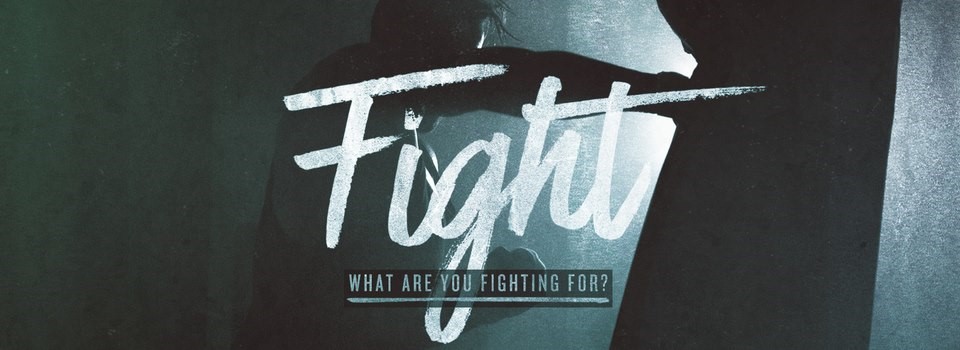 Questions: Do we recognize we are in a fight? Do we understand who our enemy is? Do we understand what we’re fighting for? Do we know HOW to fight effectively? Do we know what resources (weapons) we have available for the fight?1. We may be overly-c_______________ to join the fight        Psalm 18: 30-34; Numbers 32:5-8; 13-15; Isaiah 54: 17a2. God is c____________ us to fight     Exodus 15:3; Luke 10: 19; Ezekiel 22:30; Matthew 10:34-363. We have the right c___________ for which to fight      Nehemiah 4:14; Acts 9:1 4. Our c__________ with Christ makes us part of the fight      John 3: 16 & 19; Matthew 21:12-13; Isaiah 5:20; Matthew 5:16#1—Understanding the FightQuestions: Do we recognize we are in a fight? Do we understand who our enemy is? Do we understand what we’re fighting for? Do we know HOW to fight effectively? Do we know what resources (weapons) we have available for the fight?1. We may be overly-c_______________ to join the fight        Psalm 18: 30-34; Numbers 32:5-8; 13-15; Isaiah 54: 17a2. God is c____________ us to fight     Exodus 15:3; Luke 10: 19; Ezekiel 22:30; Matthew 10:34-363. We have the right c___________ for which to fight      Nehemiah 4:14; Acts 9:1 4. Our c__________ with Christ makes us part of the fight      John 3: 16 & 19; Matthew 21:12-13; Isaiah 5:20; Matthew 5:16